Керівник курсу доц. кафедри туризму,  к.геогр.н. Габчак Наталія ФранцівнаКонтактна інформація – natalia.habchak@uzhnu.edu.uaОпис дисципліни
Основна мета  навчальної дисципліни «Рекреаційно-туристське природокористування» сформувати у здобувачів вищої школи базові знання про рекреаційно-туристичну діяльність та рекреаційно-туристичний потенціал, особливості та тенденції стратегії екологічно збалансованого використання природно-рекреаційних ресурсів Карпатського регіону, а також засвоєння здобувачами знань про структуру і значення туристсько-рекреаційних ресурсів території, форми, ефективність та наслідки туристсько-рекреаційного природокористування та його вплив на стан ландшафтів, їх збереження та можливості відновлення під час провадження туристичної діяльності.Виходячи з мети важливим є набуття здобувачами комплексу теоретичних знань і практичних навичок, розуміння концепції антропогенно-техногенних навантажень та їх вплив на ресурсно-туристичний потенціал регіону.Вона є одним з вибіркових курсів програми підготовки фахівців за освітньо-професійною програмою 242 «Туризм» для здобувачів другого (магістерського) рівня вищої освіти і займає чільне місце в циклі дисциплін що поглиблюють професійну підготовку фахівців у сфері туризму. Завданнями навчальної дисципліни «Рекреаційно-туристське природокористування» є засвоєння здобувачами знань про туристсько-рекреаційні ресурси території, вплив туристсько-рекреаційного використання на їхній стан, обґрунтування заходів з раціонального використання ресурсів території, збереження і охорони умов, і ресурсів природно-господарського середовища життя і діяльності людей в процесі рекреаційно-туристського природокористування. Реалізація даних завдань повинна забезпечити досягнення мети та формування програмних результатів навчання, а саме: 	- засвоєння теоретико-методологічних основ з питань рекреаційно-туристського природокористування;	- аналітична оцінка стану ландшафтних територій різної локації;	- вивчення характерних рис та особливостей організації розвитку туризму в межах природоохоронних територій;	- виявлення основних тенденцій і динаміка вливання інвестицій в сферу рекреаційно-туристичного  природокористування;	- навчити здобувачів аналізувати та порівнювати  різні територіальні рекреаційні системи;           - опрацювати та проаналізувати інституційне забезпечення розвитку сфери туризму в рекреаційно-туристичній діяльності;	- формування практичних навичок роботи здобувачів щодо використання методів оцінки рекреаційно-туристського потенціалу  територій, критичне осмислення здобутих знань і глибоке вивчення теоретичних і практичних проблем в туристичній сфері.          Предметом виступає рекреаційно-туристське природокористування як  складова національно-господарського комплексу території (країни, регіону, району тощо).Навчальний контентЗмістовний модуль 1. Рекреаційно-туристське природокористування як навчальна дисципліна.Теоретико-методологічні основи з питань організації рекреаційно-туристського природокористування.Тема 1. Вступ. Об’єкт, предмет і завдання навчальної дисципліни.Поняття ресурсів, основні їхні групи – природно-географічні, природно-антропогенні та суспільно-історичні, їхня загальна характеристика. Природно-географічні рекреаційно-туристські ресурси території. Рекреаційно-туристська діяльність, рекреаційно-туристський потенціал: базові поняття. Концептуальні підходи до рекреаційно-туристської діяльності та її місце в сучасній структурі перебудови господарства. Історія розвитку, стан і проблеми рекреаційно-туристського природокористування в Україні й Карпатському регіоні. Тема 2. Основні засади та правові аспекти організації рекреаційно-туристичного природокористування.Передумови переорієнтації сучасного еколого небезпечного рекреаційно-туристського природокористування. Критерії оцінки економічних інструментів та принципи економічної політики для стимулювання  ефективного використання та охорони природно-рекреаційних ресурсів. Законодавче та нормативно-правове забезпечення організаційної діяльності у сфері рекреаційних послуг. Тема 3.  Основні види природно-географічних рекреаційно-туристських ресурсів, їхня характеристика, цінність та привабливість як об’єктів рекреаційно- туристського використання.Природно-географічні рекреаційно-туристські ресурси території - кліматичні, геолого-геоморфологічні, водні та гідромінеральні, флористично-фауністичні та ґрунтово- земельні. Ландшафтно-географічне різноманіття території як рекреаційно-туристський об’єкт. Тема 4. Природоохоронні та унікальні території і об’єкти України як об’єкти рекреації і туризму.Історія розвитку і стан природоохоронної справи в Україні. Об’єкти природо- заповідного фонду (ПЗФ) та унікальні природно-географічні території і об’єкти України, їхня екскурсійно-туристська і рекреаційна привабливість. (Степовий біосферний заповідник Асканія Нова, Олешківські піски, Тендрівська Коса, Коса Арабатська Стрілка, коса Бірючий острів, коса Кароліно-Бугаз, о. Зміїний, Уманський дендропарк «Софіївка» тощо. Тема 5. Рекреаційно-туристське природокористування.Організація і види рекреаційно-туристського природокористування, його соціально-економічна ефективність і можливі негативні наслідки для природно- екологічного середовища. Заходи зі збереження і охорони природно-екологічних умов і рекреаційно-туристського потенціалу території.    Тема 6.   Інвентаризація та оцінка рекреаційно-туристського потенціалу регіону.Формування природного каркасу екологічної безпеки регіону. Концепція антропогенно-техногенних навантажень та їх вплив на ресурсно-туристський потенціал регіону. Каркас антропогенно-техногенних навантажень в межах Карпатського регіону.Змістовний модуль 2.Практичні аспекти організації рекреаційно-туристського природокористування в межах  Карпатського регіонуТема 7. Склад, фізико-географічна характеристика, особливості розташування  та  рекреаційно- туристський потенціал Карпатського регіону.Склад, геоекономічне положення і загальна фізико-географічна характеристика Карпатського регіону. Природно-рекреаційний потенціал та рекреаційно-туристська привабливість регіону.Тема 8.  Рекреаційно-туристський потенціал Закарпатської області.Рекреаційно-туристський потенціал Закарпаття: специфіка використання, умови та стан освоєння. Структура капітальних інвестицій за видами економічної діяльності та джерелами фінансування в Україні та Закарпатській області.Тема 9 .   Природно-ресурсний потенціал Закарпатської області.Земельні, водні, біологічні ресурси Закарпатської області. Регіональні проблеми раціонального використання лісових ресурсів. Антропогенний вплив на ліси, питання охорони та відновлення. ПЗФ та рекреаційні ресурси Закарпаття. Транскордонне співробітництво в галузі охорони ландшафтного та біологічного різноманіття.Тема 10.  Історико-культурний потенціал Закарпатської області.  Історико-культурна спадщина Закарпаття. Як невід’ємна частина історії Карпатського регіону. Пам’ятки археології, історії, архітектури і містобудування та монументального мистецтва. Програма збереження культурної спадщини Закарпаття. Туристичний путівник Закарпаття.Тема 11.  Рекреаційно-туристське природокористування в Закарпатській області.Основні види, організація та соціально-економічна ефективність використання рекреаційно-туристського потенціалу регіону. Курортно-рекреаційні і лікувально-оздоровчі заклади та об’єкти території. Практика рекреаційно-туристського використання територій ПЗФ регіону, водних, гідромінеральних, водно-болотних та ландшафтно- екологічних угідь і об’єктів. Туристсько-рекреаційні, екологічні, історико-культурні та комплексно-пізнавальні маршрути по території регіону.Тема 12. Стратегія екологічно збалансованого використання природно-рекреаційних ресурсів  Карпатського регіону.Структура та передумови реалізації стратегії екологічно збалансованого використання природно-рекреаційних ресурсів Карпатського регіону. Умови створення сучасного високопродуктивного рекреаційно-туристичного комплексу.  Тема 13.  Сучасні напрями рекреаційно-туристської діяльності.Сучасний стан територіальних рекреаційних систем. Туристичні дестинації. Сучасні тенденції мережевої організації рекреаційної туристичної діяльності. Кластерні форми систематизації рекреаційно-туристської діяльності.Формування програмних компетентностейЛітературні джерела   Основна літератураАванесова Г. А. Культурно-досуговая деятельность: Теория и практика организации: Учебное пособие для студентов вузов, обучающихся по специальности «Социально-культурный сервис и туризм». М.: Аспект Пресс, 2006. 236 с. Азгальдов Г. Г., Костин А. В., Садовов В. В. Квалиметрия: первоначальные сведения. Справочное пособие. М.: Высш. шк., 2010. 143 с. Алаев Э. Б. Социально-экономическая география: Понятийнотерминологический словарь. М.: Мысль, 1983. 350 с Александрова А. Ю. Туристские кластеры: содержание, границы, механизм функционирования. Современные проблемы сервиса и туризма. 2007. № 1. С.51-61. Алешникова В. И., Калашников Д. И. Кластерная политика региона. Воронеж: АОНО ВПО «Институт менеджмента, маркетинга и финансов», 2012. 176 с. Алєшугіна Н. О., Барановська О.В., Барановський М.О. Рекреаційнотуристичні ресурси України з основами туристичного ресурсознавства: навчальний посібник Чернігів: ЧНТУ, 2015. 492 с. Амирханов М. М., Лукашина Н. С., Трунев А. П. Природные рекреационные ресурсы, состояние окружающей среды и экономикоправовой статус прибрежных курортов М.: Экономика, 1997. 206 c. Андрєєва Н. М., Поляничко О. В. Екологічні кластери в рекреаційнотуристичній сфері як модель регіонального розвитку підприємництва. Економічний форум. 2013. №3. С.82-87. Андрющенко К. Ю. Природоохоронна кластерізація туристичнорекреаційного комплексу: автореф. дис. ... канд. екон. наук: 08.00.06. Рада по вивч. продукт. сил України. К., 2009. 19 с. Антипов А. Н., Дроздов А.В., Винкельбрандт А. Ландшафтное планирование: принципы, методы, европейский и российский опыт. 285 Иркутск, 2002. 141 с. Арутюнов В. Х., Глєбова Т. В. Від вчення В.І. Вернадського про ноосферу до ідеї "екологічного імперативу". Постметодика: Науковий журнал Полтавського обласного інституту післядипломної педагогічної освіти імені М.В. Остроградського, 2001. № 5 (37). С. 12-16. 12. Асанова И. М., Дерябина С. О., Игнатьева В. В. Организация культурнодосуговой деятельности : учебник для студ. спец. Туризм. М.: Академия, 2012. 192 с 13. Атаманчук З. А. Формування мережевої туристичної індустрії як форма глобальної інтеграції країн. Економічний простір. 2019. № 141. С. 49-64. 14. Атлас вчителя / Молочко В.В., Бонк Ж.Є., Дрогушевська І.Л. та ін. К.: ДНВП "Картографія", 2010. 328 с. 15. Афанасьев О. Е. Рекреалогия с основами лечебного туризма: Методическое пособие. Днепропетровск: ПП «Шевелюв Є.О.», 2010. 60 с. 16. Афанасьев О. Е. Типология туристских кластеров. Современные проблемы сервиса и туризма. 2016. № 1. Том 10. С. 37-46 17. Афанасьєв О. Є., Троценко О. В. Краєзнавча практика: Навч. посіб. Д.: МоноЛіт, 2011. 126 с. 18. Бакланов П. Я. Территориальные структуры хозяйства в региональном управлении. М.: Наука, 2007. 239 с. 19. Бакуменко О. А. Классификация туристских кластеров. Закономерности и тенденции развития науки в современном обществе. кластеров Сборник статей междун. научно-практич. конф. (Уфа, 29-30 марта 2013 г.). Уфа, 2013. С. 30-34 20. Басюк Д. І. Науковотеоретичні підходи до класифікації туристичних кластерів. Міжнародна економіка: інтеграція науки та практики : Збірник наук. праць. К. : НТУУ «КПІ», 2011. С. 17. 21. Бачинина Ю. П. Кластерный подход в обеспечении конкурентоспособности региона. Тюмень: ТюмГНГУ, 2010. 365 c. 22. Бачинский Г. А. Социоэкология: теоретические и прикладные аспекты. К.: 286 Наукова думка, 1991. 152 с. 23. Безруков Ю. Ф. Рекреационные ресурсы и курортология : учеб. пособие. Симферополь, 1998. 114 с 24. Бейдик О. О. Рекреаційно-туристські ресурси України: методологія та методика аналізу, термінологія, районування. К. : ВПЦ "Київський Університет", 2001. 395 с 5. Бейдик О. О. Словник-довідник з географії туризму, рекреалогії та рекреаційної географії. К.: Палітра, 1997. 26. Боголюбова С. А. Эколого-экономическая оценка рекреационных ресурсов. М.: Академия, 2009. 256 с. 27. Богославська А. В. Регіональний туристичний кластер ключовий пріоритет розвитку рекреаційно-туристичної індустрії Південного регіону. Вісник аграрної науки Причорномор'я. 2013. Вип. 4(1). С. 36-42. 28. Бойко А.Е. Формирование кластеров как инструмент повышения конкурентоспособности туристских услуг: автореф. ... канд. экон. наук. Новосибирск: 2011. 24 с. 29. Боков В. О., Єна А. В., Єна В. Г. Геоэкология. Научно-методическая книга по экологии. Симферополь: Таврия, 1996 384 с. 30. Бондаренко Ю. Г., Кулиняк І. Я., Страхорчук К. О. Зарубіжний досвід функціонування туристичних кластерів. Економіка і суспільство. 2016. Вип. 5. С. 31-37. 31. Босовська М. В. Інтеграційні процеси в туризмі: монографія. Київ: КНТЕУ, 2015. 832 с. 32. Бочелюк В. Й., Бочелюк В. В. Дозвіллєзнавство. Навчальний посібник К.: Центр навчальної літератури, 2006. 208 с.33. Бучко Ж. І. Естетичні якості ландшафтів у контексті використання та збереження гуманістичного ресурсного потенціалу регіону: автореф. дис. ... канд. геогр. наук: 11.00.01. Чернівці, 2002. 20 с. 34. Вайсфельд Д. Н., Вартанов А. А., Гальперина А. И Курорты Одессы. Одесса, «Маяк», 1974. 111 с. 287 35. Вакуленко В., Валентюк І., В. Грибан В. Туризм і охорона культурної спадщини: український досвід: монографія. К.: Вид-во КІС, 2003. 176 с 36. Варналій З. С. Регіони України: проблеми та пріоритети соціальноекономічного розвитку. К.: Знання України, 2005. 497 с. 37. Веденин Ю. А. Динамика территориальных рекреационных систем. М.: Наука, 1982. 190 с 38. Веденин Ю. А. Оценка природных условий для организации отдыха. М.: Меркурий, 2009. 198 с. 39. Величко В. В. Організація рекреаційних послуг. Навчальний посібник. Харків: ХНУМГ ім. О. М. Бекетова, 2013. 202 с. 40. Вимірювання якості життя в Україні. Аналітична доповідь / Лібанова Е.М., Гладун О.М., Лісогор Л.С. та ін. К.: Інститут демографії та соціальних досліджень імені М.В. Птухи НАН України, 2013. 50 с. 41. Войнаренко М. П. Кластерні моделі об'єднання підприємницьких структур у туристичній галузі та сфері розваг. Вісник ДІТБ. Серія: Економіка, організація і управління підприємствами (в туристичній сфері). 2007. №11. С.13-19. 42. Войтенко К. К. Кластерний підхід до формування та розвитку туристських дестинацій з урахуванням туристського потенціалу міст. Комунальне господарство міст. Серія : Економічні науки. 2014. Вип. 117. С. 23-31. 43. Волошин О. Ф., Мащенко С. О. Моделі та методи прийняття рішень. К. : Київський університет, 2010. 336 с 44. Вуйцик О. І. Рекреаційно-туристичний комплекс: питання термінології. Вісник соціально-економічних досліджень. 2012. Вип. 3(2). С. 39-44 45. Габчак Н.Ф. Морфологічні особливості рельєфу, їхній вплив на розташування і функціонування гірськолижних курортів Закарпаття. Збірник наукових праць Військового інституту КНУ імені Тараса Шевченка. 2013. No 41. С. 237-241. 46. Гавран В. Я. Управління інвестиційною діяльністю в рекреаційнотуристичній сфері: автореферат дис. ... канд. екон. наук: 08.02.03. Львів, 288 2002. 20 с. 47. Галиуллина Г. К., Галимов Ш. Ш., Шабанова Л. Б. Методика анализа туристского кластера региона. Вестник ТИСБИ. 2014. № 2(58). С.141- 149. 48. Генеральна схема планування території України. Пояснювальна записка в 2 т. / Державний комітет будівництва, архітектури та житлової політики України. Державний інститут проектування міст "ДІПРОМІСТО". Київ, 2000. 68 с 49. География рекреационных систем СССР / отв. ред. В.С. Преображенский. М.: Наука, 1980. 220 с. 50. Герасименко В. Г., Бедрадіна Г. К., Галасюк С. С. Оцінка туристичнорекреаційного потенціалу регіону: монографія. Одеса: ОНЕУ, 2016. 262 с. 51. Герасимчук З. В., Олексюк А. О. Екологічна безпека регіону: діагностика і механізми забезпечення. Монографія. Луцьк: Надстир’я, 2007. 280 c. 52. Герасимчук З. В., Коленда Н. В., Черчик Л. М. Регіональна політика розвитку рекреаційного природокористування: механізми формування та реалізації : монографія. Луцьк: Надстир’я, 2007. 171 с 53. Гильберт У. География, ресурсы и окружающая среда. М.: Прогресс, 1990. 544 с. 54. Гладкий Ю. Н. Регионоведение: учеб. для студентов вузов. М. : Гардарики, 2000. 384 с. 55. Гоблик В. В. Економічна суть кластерів та особливості їх утворення і функціонування у туристично-рекреаційній сфері. Науковий вісник Ужгородського Національного університету. Серія „Економіка". 2007. Вип. 24. С 151-159. 56. Гоблик В. В. Формування кластерів у рекреаційно-туристичному комплексі: автореф. дис. ... канд. економ. наук. Ужгород, 2009. 24 с. 57. Голубець М. А. Геосоціосистемологія - теоретична основа екологосуспільно-економічного прогресу. Вісн. НАН України. 2014. № 6. С. 31- 40. 289 58. Голубець М. Середовищезнавство - перспективний розділ науки. Вісник Національної академії наук України. 2007. № 8. С. 3-13. 59. Голубець М.А. Середовищезнавство в географічну науку. Український географічний журнал. 2015. № 2. С. 10-15. 60. Горин Г. В. Систематизація методологічних підходів до визначення сутності поняття "рекреаційно-туристичний потенціал регіону". Регіональна економіка. 2014. № 2. С. 187-199.   61. Гродзинський М. Д. Стійкість геосистем до антропогенних навантажень. К. : Лікей, 1995. 233 с. 62. Гродзинський М. Д., Савицька О. В. Естетика ландшафту: навч. посіб. К.: Київський університет, 2005. 183 с. 63. Гродзинський М. Д., Стеценко М. Д. Заповідна справа в Україні: навч. посібник. К.: Знання, 2003. 306 с. 64. Гродзинський М. Д. Ландшафтна екологія. Київ: Знання, 2014. 550 с.  65. Гудковских М. В. Методика комплексной оценки туристскорекреационного потенциала. Geographical bulletin. 2017. №1 (40). С. 102- 290. 66. Гурова Д. Д., Фролов М. О., Журавльова С. М., Кукліна Т. С. Рекреаційна географія: навч. посіб. для студентів вищих навчальних закладів. Запоріжжя: ТОВ ЛІПС ЛТД, 2010. 92 с. 67. Давидова О. Особливості застосування інновацій у розвиток туристичної галузі України. Вісник Київського національного університету імені Тараса Шевченка. Економіка. 2015. №7(172). С.65-69. 68. Дащук Ю. Є. Методичний підхід до оцінки рівня розвитку рекреаційного потенціалу регіону. Економічний аналіз. 2013. Т. 14(1). С. 64-70.  Додаткова літератураКлюченко А. В. Інтегральна оцінка синергетичного ефекту як показник ефективності рекреаційного кластеру. Глобальні та національні проблеми економіки. №9. С. 542-546.Кобанець Л.О. Концепція управління розвитком рекреаційної діяльності. Донецьк: ІЕП НАН України, 2007. 192 с. Ковальова Ю. М., Алишева Н. В. Практичні приклади функціонування 295 кластерів у світі. Механізм регулювання економіки. 2008. № 3(2). Т. 1. С. 92-100. Ковальчук І. Є. Проблеми та перспективи кластеризації туристичної галузі Закарпаття. Науковий вісник Мукачівського державного університету. Серія «Економіка». 2014. Вип. 1. С. 67-71. Колбовский Е. Ю. Ландшафтное планирование. М.: Академия, 2008. 336 с. Коломієць К. В. Концептуальні положення формування таксономічних одиниць територіальної організації суспільства на субрегіональному рівні. Географія та туризм. 2016. Вип. 36. C. 180-190. Коломієць К. В., Сич В. А. Транс'європейська мережа туристичних пішохідних маршрутів. Географія та туризм. 2017 р. Вип. 40. С. 18-28 Корж Н. В., Басюк Д. І. Управління туристичними дестинаціями : підручник. Вінниця: «ПП«ТД Едельвейс і К», 2017. 322 с.  Кострюкова О. Н., Карпова Е. Г. Методы идентификации туристских кластеров в системе регионального туризма. Проблемы современной экономики. 2011. № 4 (40). С. 374-378.  Мальська М. П. Концептуальна модель кластера у світі туристичних послуг. Географія і туризм: національний та міжнародний досвід: матер. ІV міжнар. наук. конф. (Львів, 5-7 жовтня 2012 р.). Львів, 2012. С. 19-23. Мальська М. П., Худо В. В. Туристичний бізнес: теорія та практика. Навч. пос. К.: Центр учбової літератури, 2007. 424 с Мальська М., Зінько Ю. Типи і моделі кластерів сільського туризму в Україні. Вісник Київського національного університету культури і мистецтв. Серія: Туризм. 2018. Вип. 2. С. 8-23. Марсель Г. Homo viator. К.: Видавничий дім "КМ Академія". 1999. 320 с.  Мацола В. І. Рекреаційно-турисгичний комплекс України. Львів: Інститут регіональних досліджень НАН України, 1997. 259 с Мельник О. В. Інтегральний показник туристичної привабливості території: поняття та теоретичні аспекти. Регіональна економіка. 2004. №4. С. 197-205. Методика інтеграції екологічної складової розвитку у просторове планування України (регіональний рівень) / Л.Г. Руденко, Є.О. Маруняк, Ю.М. Палеха, О.Г. Голубцов, Ш. Хайланд та ін. / під ред. Л.Г. Руденка. К.: Інститут географії НАН України, 2016. 76 с.  Михайліченко Г. І. Інноваційний розвиток туризму: монографія. К.: Київ. нац. торг.екон. унт, 2012. 608 с.  Михайліченко Г. Формування інноваційних туристичних кластерів як конкурентної переваги розвитку регіону. Вісник Національного університету "Львівська політехніка". 2012. №7(727). С. 341-350. Музиченко-Козловська О. В. Методика оцінки рівня туристичної привабливості регіону. Регіональна економіка. 2006. №1. С. 218-227.  Музиченко-Козловська О. В. Переваги кластерної моделі розвитку туризму над іншими формами об’єднань. Проблемы науки. 2009. № 3. С. 21-26. Муска К. К. Теоретичні підходи до розуміння сутності дефініцій «рекреаційні ресурси» та «рекреаційний потенціал». Глобальні та національні проблеми економіки. 2018. Вип. 21. С. 521-526. Ніколаєва О. І. Рекреаційний господарський комплекс Одеського регіону: автореф. дис. ... канд. геогр. наук : 11.00.02. Харків. 2018. 20 с. Орлатий М. К., Романюк С. А., Дегтярьова І. О. Ресурсний потенціал регіону : навч. посіб. К. : НАДУ, 2014. 724 с. Панченко Т. Ф. Ландшафтно-рекреаційне планування природно-заповідних 303 територій. Київ : Логос, 2015. 176 с. Савранчук Л. А., Явкін В. Г. Рекреаційна географія. Чернівці: Чернівецький нац. ун-т, 2012. 110 с. Сич В. А., Коломієць К. В. Рекреаційні складові у плануванні території регіону Українського Причорномор'я. Вісник Одеського національного університету. Серія Географічні та геологічні науки. Одеса, 2015. Том 20. Вип. 2. C. 121-132. Січкаренко К. О. Мережева організація інноваційної діяльності: наукова доповідь. К.: НАН України, ДУ "Інститут економіки та прогнозування НАН України", 2015. 48 с. Смаль І. В. Основи географії рекреації і туризму: навч. посібник. Ніжин: Видавництво НДПУ ім. М. Гоголя, 2004. 264 с. Смаль І. В. Туристичні та санаторно-курортні кластери в Україні: перспективи та проблеми створення. Туристично-краєзнавчі дослідження. 308 К. : Нац. турист. організація, 2002. Вип. 4. С. 224-225 Статистичний збірник: Чисельність наявного населення України на 1 січня 2018 року / за ред. М. Б. Тімоніна. К.: Державна служба статистики України, 2018. 83 с.  Топчієв О. Г., Яворська В. В., Ніколаєва О. І. Географічні складові 310 предметної області рекреаційно-туристичної діяльності. Вісник Одеського національного університету. Серія Географічні та геологічні науки, 2016. Том 21. Вип. 2(29). C. 171-185.  Топчієв О. Г., Сич В. А., Яворська В. В. Концепція рекреаційного середовища регіону та її понятійно-термінологічне структурування. Вісник Одеського національного університету. Серія Географічні та геологічні науки. Одеса, 2020. Том 25. Вип. 1 (36). С. 157-173. Топчієв О. Г., Мальчикова Д., Сич В., Пилипенко І., Яворська В. Система географічних наук: вітчизняний досвід в умовах сучасної предметної трансформації. Економічна та соціальна географія. Київ, 2020. Вип. 83. С. 4-11. Топчієв О. Г., Яворська В. В., Ніколаєва О. І. Рекреаційно-туристична діяльність як складова регіональних господарських комплексів: концептуально-понятійний огляд. Науковий вісник Херсонського державного університету. Серія: Географічні науки, 2016. Вип. 5. С. 128- 134. Черчик Л. М. Передумови формування рекреаційних кластерів. Інформатизація рекреаційної та туристичної діяльності: перспективи культурного та економічного розвитку: зб. праць Другого міжн. конгресу, Трускавець, 2003. С 110-113.   Електронні інформаційні ресурсиДепартамент	туризму	та	курортів.	[Електронний	ресурс].	–	Режим	доступу: http://me.gov.ua/Documents/Detail?lang=uk-UA&id=3e42d3b8-108a-4c21-a413- 8d80aa724e5c&title=ViddilRozvitkuTurizmuГоловне управління статистики в Одеській області. [Електронний ресурс]. – Режим доступу: http://www.od.ukrstat.gov.ua/Головне управління  статистики в Закарпатській області. [Електронний ресурс]. – Режим  доступу: http://www.uz.ukrstat.gov.ua/ Економічна статистика / Економічна діяльність / Туризм. [Електронний ресурс]. –Режим доступу: https://ukrstat.org/uk/operativ/menu/menu_u/tur.htmПолітика оцінювання ● Політика щодо дедлайнів та перескладання: Роботи, які здаються із порушенням термінів без поважних причин, оцінюються на нижчу оцінку (75% від можливої максимальної кількості балів за вид діяльності балів). Перескладання модулів відбувається із дозволу деканату за наявності поважних причин (наприклад, лікарняний).    ● Політика щодо академічної доброчесності: Списування під час контрольних робіт та екзаменів заборонені (в т.ч. із використанням мобільних девайсів). Мобільні пристрої дозволяється використовувати лише під час он-лайн тестування та підготовки практичних завдань в процесі заняття. ОцінюванняВідмітка про залік у національній шкалі («зараховано», «не зараховано») та оцінка в шкалі ЄКТС виставляється на підставі семестрового рейтингового бала здобувача за дисципліну таким чином:Шкала оцінювання: національна та ЄКТСДо силабусу  додаються  навчально-методичні матеріали з дисципліни, що знаходяться у відповідному контенті на системі електронного навчання Moodle.Силабус курсу«Рекреаційно-туристське природокористування»Освітній ступінь: магістрГалузь знань: 24 Сфера обслуговуванняСпеціальність: 242 ТуризмОсвітньо-професійна програма: «Туризм» Кількість кредитів: 4Рік підготовки: 1-й, ІІ семестрКомпонент освітньої програми: вибірковийМова викладання: українська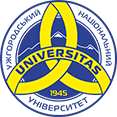 Індекс в матриці ОППрограмні компетентностіІнтегральназдатність ставити та успішно розв’язувати на достатньому професійному рівні складні науково-дослідницькі та практичні задачі, узагальнювати практику туризму, прогнозувати напрями їх розвитку, вирішувати професійні проблеми та практичні завдання у сфері туризму як у процесі навчання, так і в процесі роботи, що передбачає проведення досліджень та/або здійснення інновацій та характеризується невизначеністю умов і вимог.3К 11Здатність визначити наявність проблеми, аналізувати та вирішувати її, обґрунтовувати управлінські рішення та забезпечувати їх дієвість.ЗК 12Здатність збирати та аналізувати дані, необхідні для розрахунку економічних і соціально-економічних показників, що характеризують діяльність суб'єктів господарювання.ЗК 13Здатність обробляти та інтерпретувати з використанням базових знань, що необхідні для здійснення професійної діяльності.ФК 1Здатність визначати основні наукові поняття та категорії, методології туризму (туризмології) і застосовувати їх у професійній діяльності.ФК 6Здатність до організації та управління туристичним процесом на локальному і регіональному рівнях, в туристичній дестинації, на туристичному підприємстві. ФК 7Здатність розробляти та сприяти впровадженню регіональних програм розвитку туризму. ФК 8Здатність впроваджувати в практику міжнародний досвід рекреаційно-туристичної діяльності. ПРН 1 Знання передових концепцій, методів науково-дослідної та професійної діяльності на межі предметних областей туризмуПРН 3Здатність використовувати інформаційно-інноваційні методи і технології в сфері туризмуПРН  8 Здатність розв’язувати науково-прикладні проблеми в сфері туризмуПРН 12Використовувати комунікативні навички і технології, ініціювати запровадження методів комунікативного менеджменту в практику діяльності суб’єктів туристичного бізнесуПРН 14Вміти приймати рішення у складних і непередбачуваних умовах, що потребує застосування нових підходів та методів прогнозуванняВиди оцінювання% від остаточної оцінкиМодуль 1 (теми 1-6) усне опитування, тести, завдання 50Модуль 2 (теми 7-13) усне опитування, тести, завдання 50Підсумковий контроль (теми 1-13) – тести, завдання (складається здобувачем у разі отримання оцінки FХ100Сума балів за всі види навчальної діяльностіОцінка ECTSОцінка за національною шкалоюОцінка за національною шкалоюСума балів за всі види навчальної діяльностіОцінка ECTSдля екзамену, курсового проекту (роботи), практикидля заліку90 - 100Aвідміннозараховано82 - 89Bдобрезараховано75 - 81Cдобрезараховано64 - 74Dзадовільнозараховано60 - 63Eзадовільнозараховано35 - 59FXнезадовільно з можливістю повторного складанняне зараховано з можливістю повторного складання0 - 34Fнезадовільно з обов'язковим повторним вивченням дисциплінине зараховано з обов'язковим повторним вивченням дисципліни